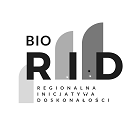 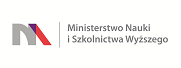 
UNIWERSYTET KAZIMIERZA WIELKIEGO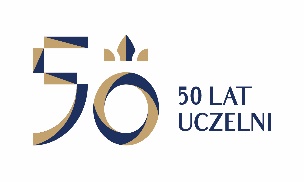 W BYDGOSZCZYul. Chodkiewicza 30, 85 – 064 Bydgoszcz, tel. 052 341 91 00 fax. 052 360 82 06NIP 5542647568 REGON 340057695www.ukw.edu.plUKW/DZP-281-D-45/2019	Bydgoszcz, 11.07.2019r.Do wszystkich WykonawcówDotyczy:	postępowania o udzielenie zamówienia publicznego prowadzonego w trybie przetargu nieograniczonego na Dostawa fabrycznie nowej aparatury badawczej oraz dygestoriumźródło finansowania: Program Ministra Nauki i Szkolnictwa Wyższego w ramach programu pod nazwą "Regionalna Inicjatywa Doskonałości" Nazwa projektu: Nauki biologiczne podstawą intensywnego i zrównoważonego rozwoju Uniwersytetu Kazimierza WielkiegoZAWIADOMIENIE O WYKLUCZENIU WYKONAWCY   w części 1,5,7,8,9,14I UNIEWAŻNIENIU POSTĘPOWANIA w części nr 1,5,7,8,9,14Zamawiający informuje, iż postępowanie zostało przeprowadzone z zastosowaniem procedury, o której mowa w art. 24aa ust. 1 ustawy Prawo zamówień publicznych.Zamawiający informuje, iż w postępowaniu o udzielenie zamówienia publicznego prowadzonym w trybie przetargu nieograniczonego, na podstawie art. 24 ust. 1 pkt.12 ustawy Prawo zamówień publicznych, wykluczył niżej wymienionego Wykonawcę:Oferta nr 1 – część nr 7	CONBEST SP. ZO.O. FIRMA INŻYNIERSKO-HANDLOWA 30-415 KRAKÓW, UL. WADOWICKA 12Uzasadnienie: Działając na podstawie art. 26 ust. 3 ustawy z dnia 29 stycznia 2004r. – Prawo Zamówień Publicznych (t.j. Dz. U. z 2018 r. poz. 1986 ze zm.)  Zamawiający wezwał do uzupełnienia JEDZ .Wykonawca nie uzupełnił wyżej wymienionego dokumentu. Mając na względzie powyższe wykluczenie wykonawcy jest zasadne i konieczne.Zamawiający informuje, iż w postępowaniu o udzielenie zamówienia publicznego prowadzonym w trybie przetargu nieograniczonego, na podstawie art. 24 ust. 1 pkt.12 ustawy Prawo zamówień publicznych, wykluczył niżej wymienionego Wykonawcę:Oferta nr 5 – część nr 14	PRECOPTIC CO. WOJCIECHOWSKI SP. J. UL. ARKUSZOWA 60,01-934 WARSZAWAUzasadnienie: Działając na podstawie art. 26 ust. 3 ustawy z dnia 29 stycznia 2004r. – Prawo Zamówień Publicznych (t.j. Dz. U. z 2018 r. poz. 1986 ze zm.)  Zamawiający wezwał do uzupełnienia JEDZ .Wykonawca nie uzupełnił wyżej wymienionego dokumentu. Mając na względzie powyższe wykluczenie wykonawcy jest zasadne i konieczne.Zamawiający informuje, iż w postępowaniu o udzielenie zamówienia publicznego prowadzonym w trybie przetargu nieograniczonego, na podstawie art. 24 ust. 1 pkt.12 ustawy Prawo zamówień publicznych, wykluczył niżej wymienionego Wykonawcę:Oferta nr 7 – część nr 5	METROHM POLSKA SP. ZO.O.UL. CENTRALNA 27, 05-816 OPACZ-KOLONIAUzasadnienie: Działając na podstawie art. 26 ust. 3 ustawy z dnia 29 stycznia 2004r. – Prawo Zamówień Publicznych (t.j. Dz. U. z 2018 r. poz. 1986 ze zm.)  Zamawiający wezwał do uzupełnienia JEDZ .Wykonawca nie uzupełnił wyżej wymienionego dokumentu. Mając na względzie powyższe wykluczenie wykonawcy jest zasadne i konieczne.Zamawiający informuje, iż w postępowaniu o udzielenie zamówienia publicznego prowadzonym w trybie przetargu nieograniczonego, na podstawie art. 24 ust. 1 pkt.12 ustawy Prawo zamówień publicznych, wykluczył niżej wymienionego Wykonawcę:Oferta nr 11– część nr 1,8,9	MERCK SP. ZO.O.AL. JEROZOLIMSKIE 142 B ,02-305 WARSZAWA Uzasadnienie: Działając na podstawie art. 26 ust. 3 ustawy z dnia 29 stycznia 2004r. – Prawo Zamówień Publicznych (t.j. Dz. U. z 2018 r. poz. 1986 ze zm.)  Zamawiający wezwał do uzupełnienia JEDZ .Wykonawca nie uzupełnił wyżej wymienionego dokumentu. Mając na względzie powyższe wykluczenie wykonawcy jest zasadne i konieczne.Zamawiający informuje, iż w postępowaniu o udzielenie zamówienia publicznego prowadzonym w trybie przetargu nieograniczonego, na podstawie art. 93 ust. 1 pkt. 1 ustawy Prawo zamówień publicznych unieważnił postępowanie o zamówienie publiczne w części nr 1,5,7,8,9,14, gdyż  nie złożono żadnej ważnej oferty . Kanclerz UKW/-/mgr Renata Malak